August 25, 2023Via Certified MailCYNTHIA POTTERLIBERTY MUTUAL- INDIANAPOLIS-09350 E 96TH STINDIANAPOLIS IN 46240               RE:    Bond Continuation Certificate					       Choice Energy Services Retail LP                                                                  A-2009-2142612									Dear Ms. Potter:		Please find under cover of this letter the duplicate original financial instrument filed by Choice Energy Services Retail LP. We are returning it because it is not required, we have a Bond Continuation (received on August 7, 2023 effective until the 22nd day of September, 2024) on file therefore, no further action is required at this time.Thank you for your attention to this matterSincerely,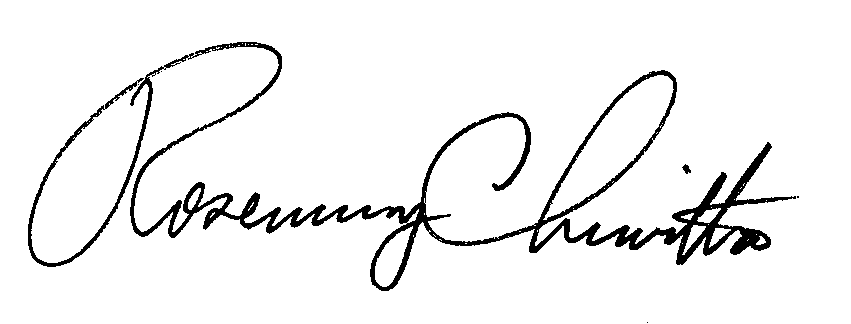 Rosemary ChiavettaSecretary of the CommissionRC:jbsCc: Choice Energy Services Retail LP, 5151 San Felipe Street, Suite 2200, Houston TX 77056-3726 (letter only)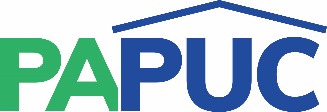 COMMONWEALTH OF PENNSYLVANIAPENNSYLVANIA PUBLIC UTILITY COMMISSIONCOMMONWEALTH KEYSTONE BUILDING400 NORTH STREETHARRISBURG, PENNSYLVANIA 17120IN REPLY PLEASE REFER TO OUR FILE